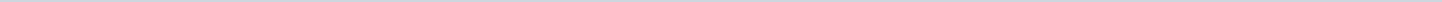 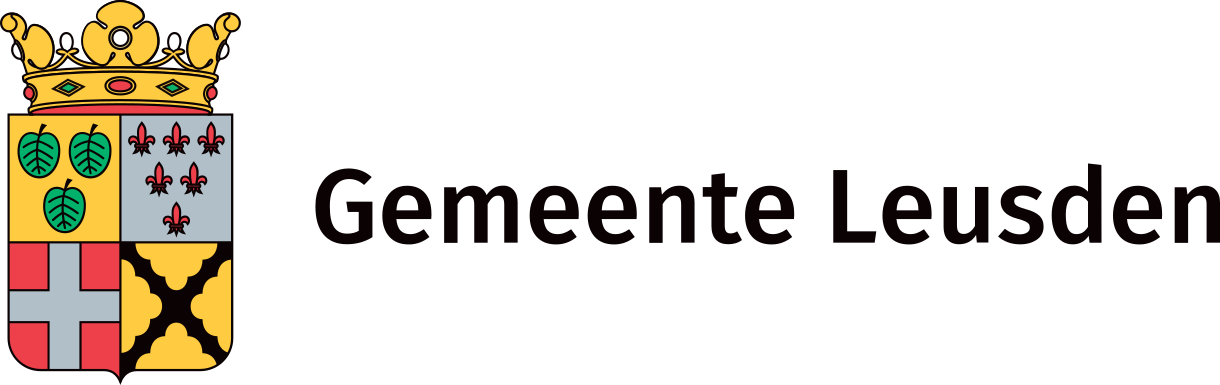 Gemeente LeusdenAangemaakt op:Gemeente Leusden28-03-2024 17:12Presentaties1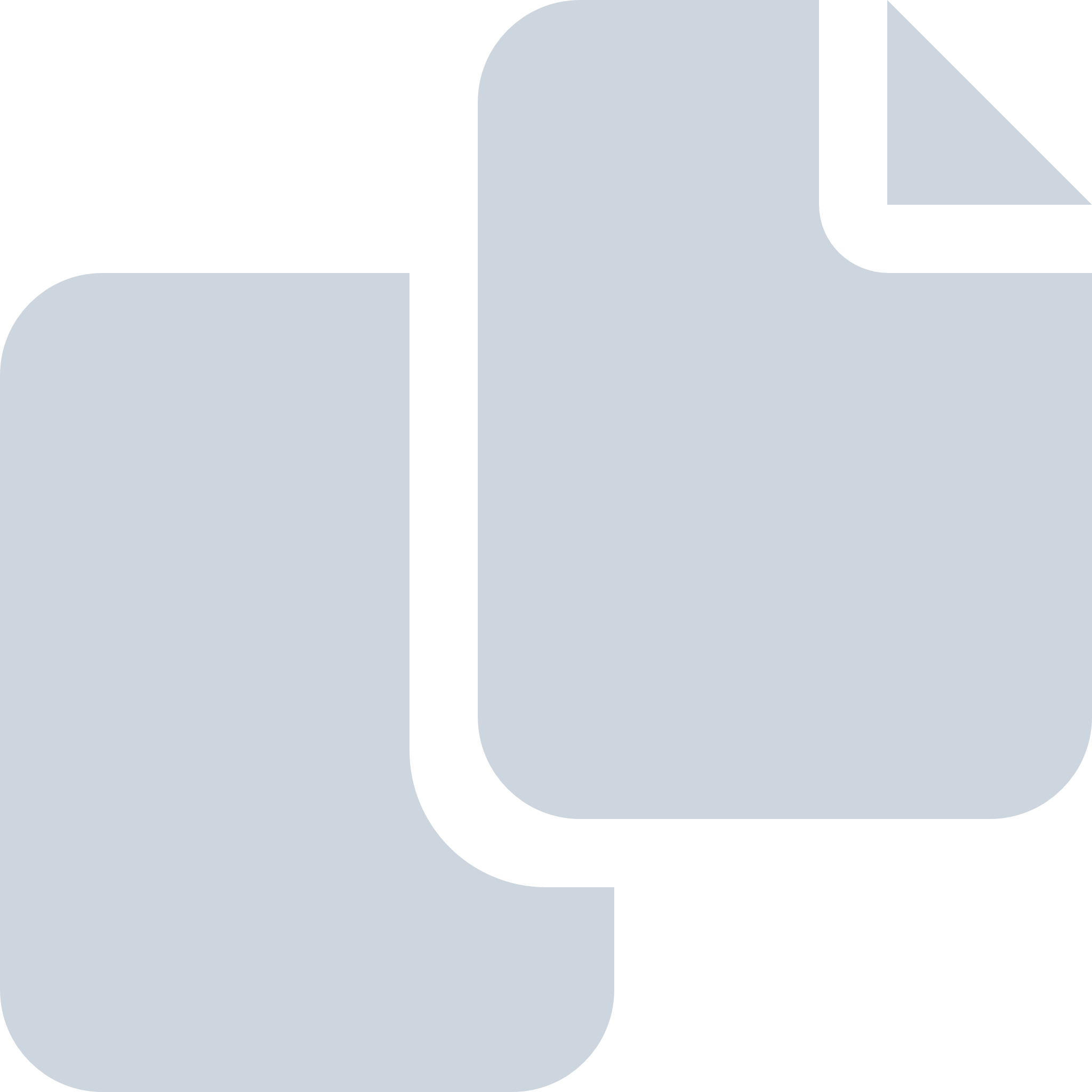 Periode: maart 2022#Naam van documentPub. datumInfo1.Presentatie meerjarige financiele verkenning 22032222-03-2022PDF,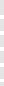 527,63 KB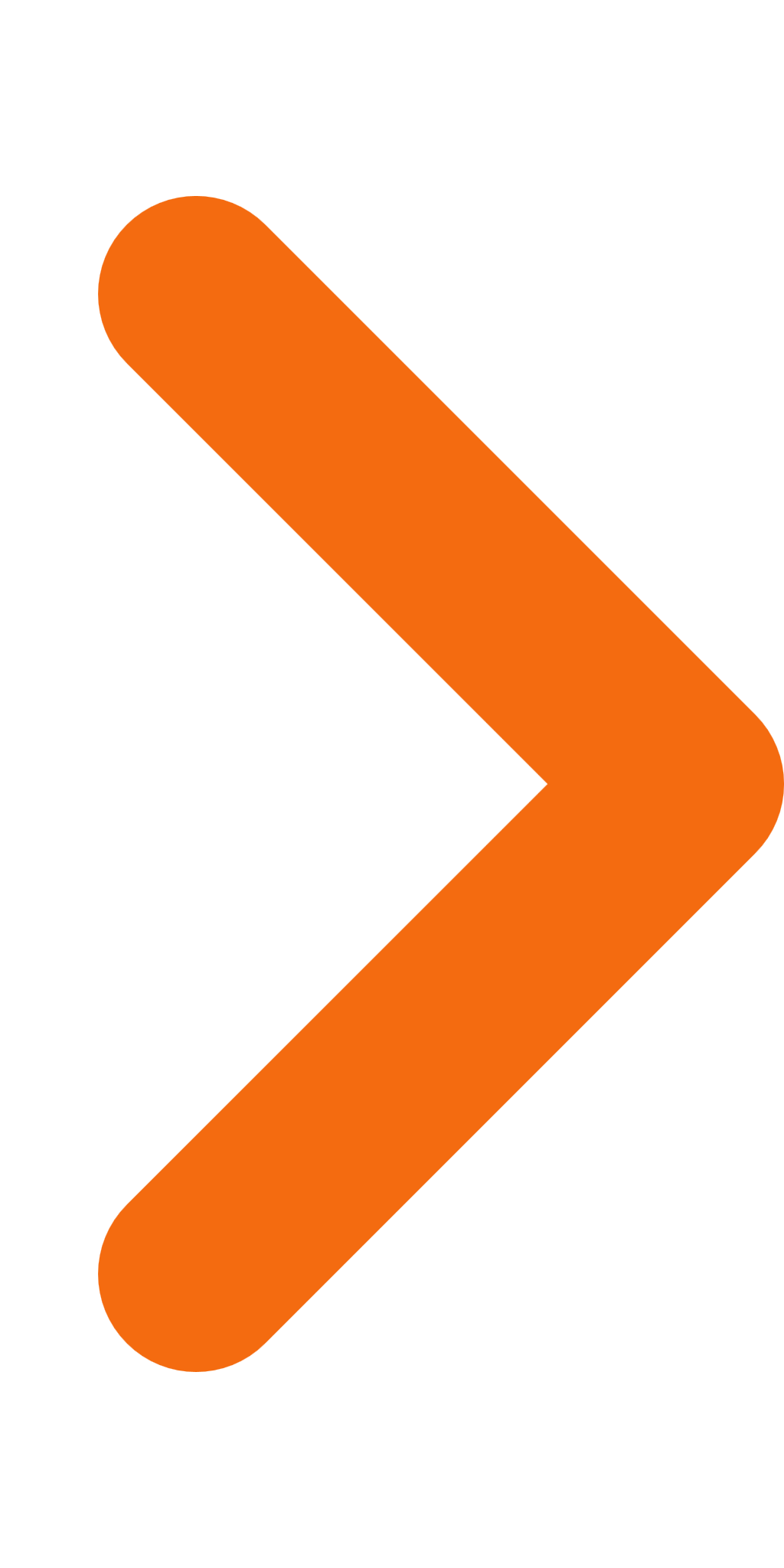 